 Spelschema Bandyskolan cup 2019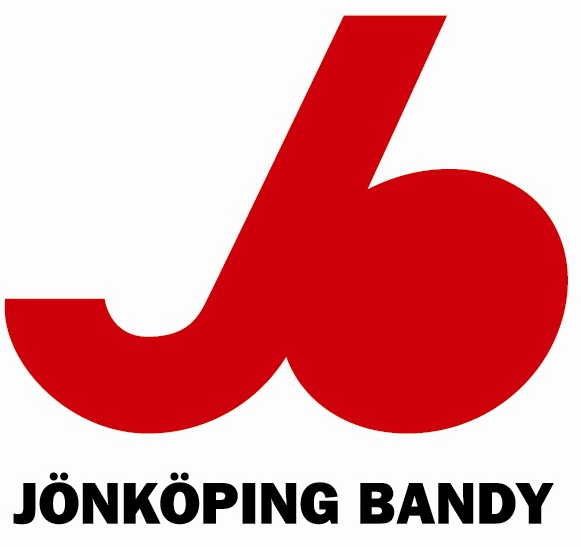 Plan 1 och 2 kommer att ligga åt söder dvs närmast resultattavlan och plan 3 och 4 kommer att ligga den norra sidan dvs närmast klubbstugan, match tid 15 x 1Grupp 1Grupp 2Tranås BOIS 1Tranås BOIS 2Vetlanda BK 1Vetlanda BK 2Nässjö IF 1Nässjö IF 2Villa BK blåVilla/LAIK f-8ÅbY/Tjurheda IFVilla BK vitIFK MotalaJönköping Bandy IFTIDPLAN 1TIDPLAN 210:00Villa BK blå – Vetlanda BK 110:00Tranås BOIS 1 – Nässjö IF 110:20IFK Motala – Åby/Tjurheda IF10:20Vetlanda BK 1 – Nässjö IF 110:40Åby/ Tjurheda IF – Villa BK blå10:40IFK Motala – Tranås BOIS 111:00Åby/Tjurheda IF – Vetlanda BK 111:00Nässjö IF 1 – IFK Motala 11:20PAUS-ISVÅRD11:20PAUS- ISVÅRD12:00Villa BK blå – Tranås BOIS 112:00Vetlanda BK 1 – IFK Motala12:20Tranås BOIS 1 – Åby/Tjurheda IF12:20Villa BK blå – Nässjö IF 112:40Tranås BOIS – Vetlanda BK 112:40IFK Motala – Villa BK blå13:00Åby/Tjurheda IF – Nässjö IF 1PLAN 3PLAN 410:00Nässjö IF 2 – Villa/LAIK f-810:00Jönköping Bandy IF – Tranås BOIS 210:20Vetlanda BK 2 – Villa BK vit10:20Villa/LAIK f-8 – Tranås BOIS 210:40Villa BK vit – Nässjö IF 210:40Jönköping Bandy IF – Vetlanda BK 211:00Villa BK vit – Villa/LAIK f-811:00Tranås BOIS 2 – Vetlanda BK 211:20PAUS - ISVÅRD11:20PAUS - ISVÅRD12:00Nässjö IF 2 – Jönköping Bandy IF12:00Villa/LAIK f-8 – Vetlanda BK 212:20Jönköping Bandy IF – Villa BK vit12:20Nässjö IF 2 – Tranås BOIS 212:40Jönköping Bandy IF – Villa/LAIK f-812:40Vetlanda BK 2 –Nässjö IF 213:00Villa BK vit – Tranås BOIS 2